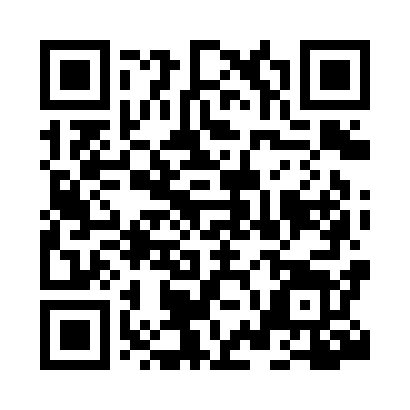 Prayer times for Yalgoo, AustraliaWed 1 May 2024 - Fri 31 May 2024High Latitude Method: NonePrayer Calculation Method: Muslim World LeagueAsar Calculation Method: ShafiPrayer times provided by https://www.salahtimes.comDateDayFajrSunriseDhuhrAsrMaghribIsha1Wed5:206:4012:103:185:406:562Thu5:216:4112:103:175:406:553Fri5:216:4112:103:175:396:544Sat5:226:4212:103:165:386:545Sun5:226:4212:103:155:376:536Mon5:226:4312:103:155:376:537Tue5:236:4412:103:145:366:528Wed5:236:4412:103:145:356:519Thu5:246:4512:103:135:356:5110Fri5:246:4512:103:135:346:5011Sat5:256:4612:103:125:336:5012Sun5:256:4612:103:125:336:4913Mon5:266:4712:103:115:326:4914Tue5:266:4812:103:115:316:4815Wed5:276:4812:103:105:316:4816Thu5:276:4912:103:105:306:4717Fri5:286:4912:103:095:306:4718Sat5:286:5012:103:095:296:4719Sun5:296:5112:103:095:296:4620Mon5:296:5112:103:085:286:4621Tue5:296:5212:103:085:286:4622Wed5:306:5212:103:085:286:4523Thu5:306:5312:103:075:276:4524Fri5:316:5312:103:075:276:4525Sat5:316:5412:103:075:276:4426Sun5:326:5412:103:075:266:4427Mon5:326:5512:113:065:266:4428Tue5:336:5512:113:065:266:4429Wed5:336:5612:113:065:256:4430Thu5:336:5712:113:065:256:4331Fri5:346:5712:113:065:256:43